Hãy thực hiện bảng tính sau và lưu lại với tên là KTExcel.xlsx: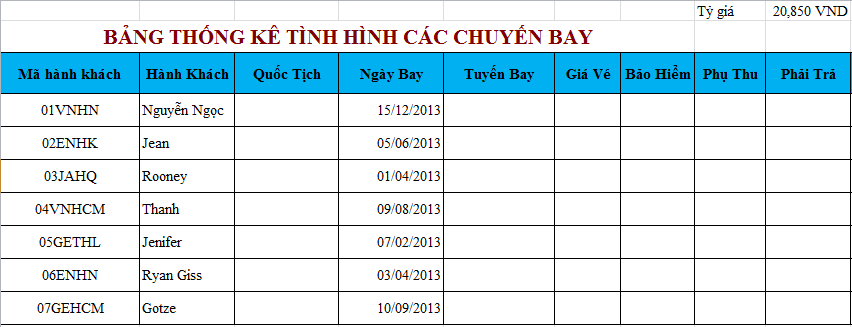 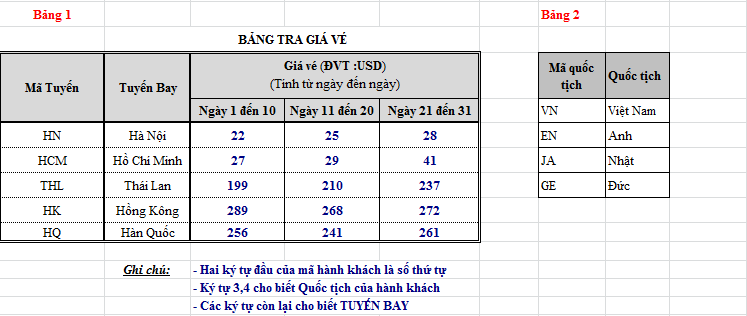 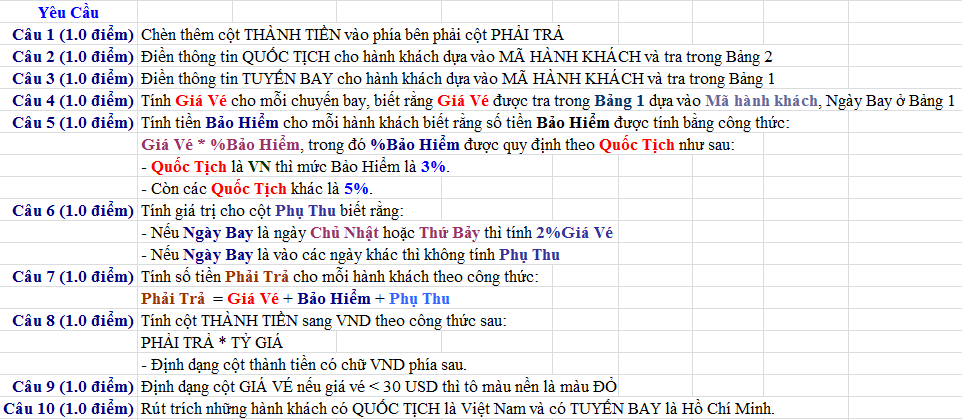 	--- HẾT ---Họ và tên: 	 Số báo danh: 	